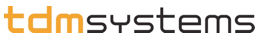 News                       FOR IMMEDIATE RELEASETDM Systems						For further editorial information contact:1665 Penny Lane					Ed Szykula, Kracoe Szykula & Townsend, Inc.Schaumburg, IL 60173				szykula@ksthip.com847. 605.1269 www.tdmsystems.comTDM Systems announces DSI as new value-added reseller for its Tool Data Management systemsSchaumburg, IL— TDM Systems, the digitalization specialist and a leading provider of tool data management systems for industry has announced the appointment of Desarrollo de Sistemas Informáticos (DSI) as a value-added reseller of TDM software in Mexico. DSI, founded in 1989, provides solutions for Industry 4.0 -CAD/CAM/CAE, Technical Publications, Augmented Reality, Photorealism, Architecture and Construction, Electrical and photovoltaic installations. The company has a complete portfolio of solutions for companies that need to be part of the transformation towards Industry 4.0.“We’re delighted to announce that DSI will be a reseller of TDM products and solutions. They will be a great partner to our strategic vision for Mexico” said Gregg Bigleman, PhD. TDM Director -  Latin AmericaJorge Sánchez, Director General of DSI added, “The TDM Systems lineup of tool data management systems supports our efforts in contributing to the fulfillment of our customers’ objectives of incorporating information technologies in the digitization of their processes”.For more than 25 years, TDM Systems has been the leading provider of Tool Data Management in the machining industry. With the Tool Lifecycle Management strategy, TDM Systems is focusing on process optimization-more-TDM Systems announces…2/ through optimal tool planning and provisioning. Creating and editing tool data and graphics, integrating tool know-how and 3D graphics into the CAM planning and organizing the complete tool cycle on the shop floor level are the three core competencies of TDM Systems. As a member of the Sandvik Group, TDM Systems draws on the expertise of various tool manufacturers in developing its software products. www.tdmsystems.comDesarrollo de Sistemas Informáticos (DSI) offers a complete portfolio of solutions for companies that need to be part of the transformation towards Industry 4.0. The company is certified in the Mexican Standard MoProSoft Level 3. DSI covers both Mexican and Latin American territories for some of the products the company markets. www.dsi.com.mx -30-